Limestone Quarry Public Enquiry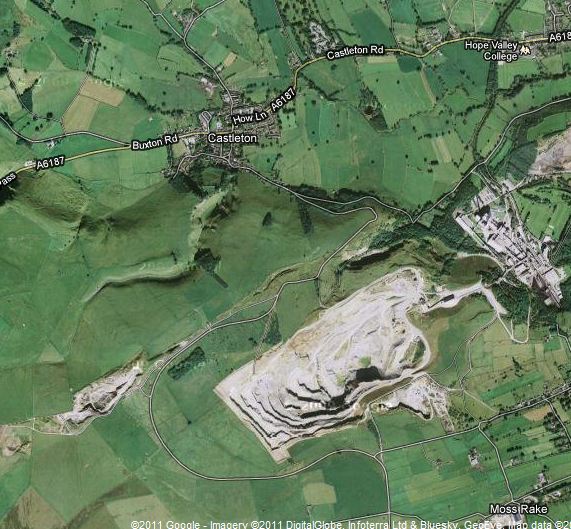 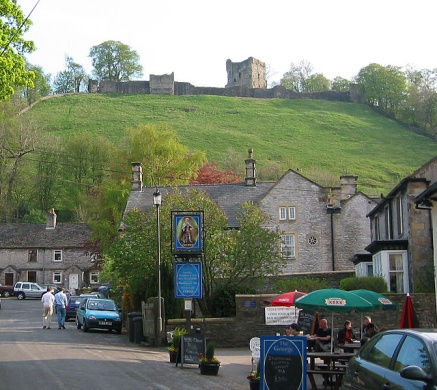 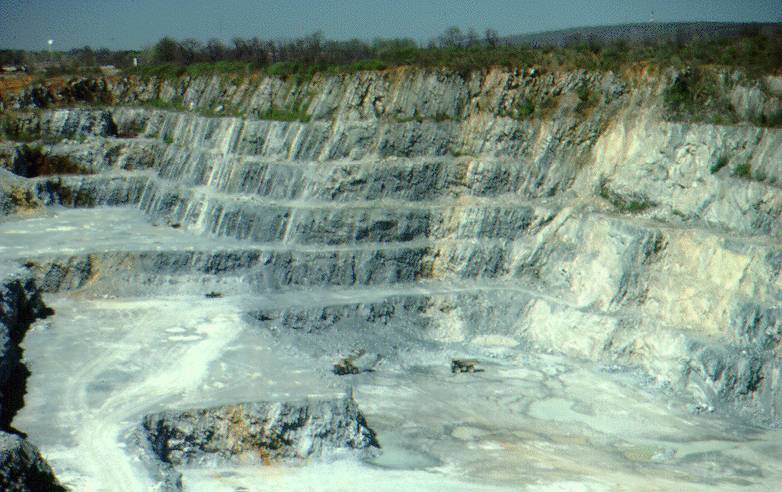 After reading the briefing sheet, what is your first decision?Why has your group decided this?Now you will be given the first and second pieces of evidence, read them carefullyHave you changed your mind?  YES / NOGive your reasonsNow read the third and fourth pieces of evidence.Have you changed your mind?  YES / NOGive your reasonsWhat is your group’s final decision on the extension to the quarry?Which piece of evidence was most important for your decision and why.  rou